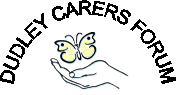 Minutes of the Dudley Carers AGM Forum Meeting held on Wednesday 3rd October 2018, 11.00 – 11.45 at The Queens Cross Network CentreWellington Rd Dudley.Website: www.facebook.com/dudleyCarersForumFundaysChair for the Meeting L MurrayMembers Present:P Acutt, M Pardoe, J Grainger, L Murray, V Murray, J Ricard, F Waldron, V Drew, J Cartwright, W Cartwright, T Parsons, T Tulloch, B Walker, J K Mundon, J Myatt, D Cooke and P Adams.Apologies:G Busby, S Croot and A Woodall.Welcome:Meeting brought to order by the Chair Mr L Murray .Minutes from last AGM Meeting:Minutes from the last Meeting were distributed and given to be a true record of that Meeting. Proposed L Murray and Seconded by F Waldron.Matters Arising:It was asked if Janet Down (Former Chair) had definitely destroyed the database? Although we have no proof that this was done we have not had any reports of the data being used in the last twelve months.’Treasury Report:The annual accounts have been independently examined by Mr Paul Homer and approved as a true and accurate record by him. The officers of the Forum Accepted the accounts.Dudley Carers Forum Excess of Income after Expenditure Account for the year ended 31st March 2017IncomeGrants and donations					150.00Raffles and Tombolas					387.32EventsJune							-10.50December						-19.90Panto Jan 18						-275.00									231.92ExpensesAdmin							1104.94Promotions						 677.52									1782.46Excess Income after Expenditure					-1550.54Balance Sheet as at 31st March 2018Opening balance bank (inc helpline)			4038.52		Petty cash				    62.61Less excess expenditure					-1550.54									_______									2550.59									=======Represented by:Bank							1066.66Helpline						1469.19Cash							    14.74										________									2550.59									========
Annual Report:At the beginning of this year we began making monthly reports of our activities. These are summarized as followsA new website and dedicated email was introduced.An organizational Blue Badge was obtained.A quarterly newsletter was introduced, to keep members not on email informed.Lee and Paul gained qualifications in manual handling and first aid.June saw an extended meeting to celebrate twenty years of the forum.Paul and Jane qualified as Information ChampionsMuch progress has been made towards bringing Fundays to reality.Our monthly meetings have seen speakers of interest.Comparing our current accounts with the previous year.Over the past year officers have worked tirelessly representing the Forum and its members at meetings, acquiring new skills and fund-raising.  Totalling over 500 hours of volunteering between us. We would like to thank all members who have come along to support us at various events.Numbers for the database are struggling in the light of changes introduced by GDPR in May. Though visits to our website continue to grow, it may be possible that people are happier just logging on for details of our activities without actually registering. The more signed onto the database gives us a stronger case when applying for funding. Please encourage others to sign up.Nominations:No nominations have been received. Current officers were asked if they were willing to stand again. All were in agreement.All voting was unanimous.No one has volunteered for the organizing committee.  It was noted that last years committee members were often absent from meetings, such be the nature of caring. And that important issues needing action were discussed openly in forum monthly meetings. It was felt as a whole that it would be easier to raise help from the membership on an ad hoc basis as and when required. A vote was held on this decision and also carried unanimously.Any Other Business:None at this time.AGM finished 11.45Yr end Mar 17Yr end Mar 186 mth end Sept 18Grants and donations500.00150.00161.10fundraising328.41387.32445.11Social events costs-2493.65-305.400.00Admin expenses1720.461104.94234.62promotions347.03677.52405.11Excess of income-3632.73-1550.54-33.52OfficeNameProposedSecondedChairmanLee MurrayPeter AdamsVal DrewVice ChairmanMartin PardoeVal DrewFrances WaldronSecretaryPaul AcuttPeter AdamsLee MurrayTreasurerJane GraingerPeter AdamsLee Murray